РАБОЧАЯ ПРОГРАММАпопредмету «Окружающий мир»3  классКоличество часов: 66Учитель: Мамонтова Л. В. 2020 - 2021 учебный год1.ПОЯСНИТЕЛЬНАЯ ЗАПИСКА  Рабочая программа учебного курса  «Окружающий мир» УМК «Школа России» предназначена для обучения  обучающихся 3 класса. Преподавание предмета в 2019 – 2020 учебном году ведётся в соответствии со следующими нормативными и распорядительными документами:Федеральный закон от 29.12.2012 №273-ФЗ «Об образовании в Российской Федерации»Устав Муниципального бюджетного общеобразовательного учреждения Каяльской средней общеобразовательной школы.Образовательной программы начального общего образования Муниципального бюджетного общеобразовательного учреждения Каяльской средней общеобразовательной школы 2020-2021 уч.г.Положение о рабочей программе учителя МБОУ Каяльской СОШ.Учебный план МБОУ Каяльской СОШ на 2020-2021 учебный год.Календарный учебный график МБОУ Каяльской СОШ на 2020-2021 учебный год. Изучение курса «Окружающий мир» в начальной школе направлено на достижение следующих целей:— формирование целостной картины мира и осознание места в нём человека на основе единства рационально-научного познания и эмоционально-ценностного осмысления ребёнком личного опыта общения с людьми и природой;— духовно-нравственное развитие и воспитание личности гражданина России в условиях культурного и конфессионального многообразия российского общества.Основными задачами реализации содержания курса являются:1) формирование уважительного отношения к семье, населённому пункту, региону, в котором проживают дети, к России, её природе и культуре, истории и современной жизни;2) осознание ребёнком ценности, целостности и многообразия окружающего мира, своего места в нём;3) формирование модели безопасного поведения в условиях повседневной жизни и в различных опасных и чрезвычайных ситуациях;4) формирование психологической культуры и компетенции для обеспечения эффективного и безопасного взаимодействия в социуме.Специфика курса «Окружающий мир» состоит в том, что он, имея ярко выраженный интегративный характер, соединяет в равной мере природоведческие, обществоведческие, исторические знания и даёт обучающемуся материал естественных и социально-гуманитарных наук, необходимый для целостного и системного видения мира в/его важнейших взаимосвязях.Курс «Окружающий мир» представляет детям широкую панораму природных и общественных явлений как компонентов единого мира. В основной школе этот материал будет изучаться дифференцированно на уроках различных предметных областей: физики, химии, биологии, географии, обществознания, истории, литературы и других дисциплин. В рамках же данного предмета благодаря интеграции естественно-научных и социально-гуманитарных знаний могут быть успешно, в полном соответствии с возрастными особенностями младшего школьника решены задачи экологического образования и воспитания, формирования системы позитивных национальных ценностей, идеалов взаимного уважения, патриотизма, опирающегося на этнокультурное многообразие и общекультурное единство российского общества как важнейшее национальное достояние России. Таким образом, курс создаёт прочный фундамент для изучения значительной части предметов основной школы и для дальнейшего развития личности.Существенная особенность курса состоит в том, что в нём заложена содержательная основа для широкой реализации межпредметных связей всех дисциплин начальной школы. Предмет «Окружающий мир» использует и тем самым подкрепляет умения, полученные на уроках чтения, русского языка и математики, музыки и изобразительного искусства, технологии и физической культуры, совместно с ними приучая детей к рационально-научному и эмоционально-ценностному постижению окружающего мира.Учебный курс «Окружающий мир» занимает особое место среди учебных предметов начальной школы. Образно говоря, это то, что «всегда с тобой», поскольку познание детьми окружающего мира не ограничивается рамками урока. Оно продолжается постоянно в школе и за её стенами. Сам учебный курс является своего рода системообразующим стержнем этого процесса. Вот почему важно, чтобы работа с детьми, начатая на уроках, продолжалась в той или иной форме и после их окончания, во внеурочной деятельности. Учителю следует также стремиться к тому, чтобы родители учащихся в повседневном общении со своими детьми, поддерживали их познавательные инициативы, пробуждаемые на уроках. Это могут быть и конкретные задания для домашних опытов и наблюдений, чтения и получения информации от взрослых.                                               Ценностные ориентиры содержания курса Природа как одна из важнейших основ здоровой и гармоничной жизни человека и общества.• Культура как процесс и результат человеческой жизнедеятельности во всём многообразии её форм.• Наука как часть культуры, отражающая человеческое стремление к истине, к познанию закономерностей окружающего мира природы и социума.• Человечество как многообразие народов, культур, религий в Международное сотрудничество как основа мира на Земле.• Патриотизм как одно из проявлений духовной зрелости человека, выражающейся в любви к России, народу, малой родине, в осознанном желании служить Отечеству.• Семья как основа духовно-нравственного развития и воспитания личности, залог преемственности культурно-ценностных традиций народов России от поколения к поколению и жизнеспособности российского общества.• Труд и творчество как отличительные черты духовно и нравственно развитой личности.• Здоровый образ жизни в единстве составляющих: здоровье физическое, психическое, духовно- и социально-нравственное.• Нравственный выбор и ответственность человека в отношении к природе, историко-культурному наследию, к самому себе и окружающим людям.                                Место курса «Окружающий мир» в учебном плане.  В соответствии с Образовательной программой школы на изучение предмета «Окружающий мир» в 3 классе отводится  68 часов в год при 2 часах в неделю (34 учебные недели).   2.  Планируемые результаты  изучения учебного предмета,  курса. Личностные результаты:   у обучающегося будут сформированы:более глубокое представление о гражданской идентичности в форме осознания «Я» как юного гражданина России, обладателя и носителя государственного языка Российской Федерации — русского языка*;представления о связях между изучаемыми объектами и явлениями действительности (в природе и обществе); представление о необходимости бережного, уважительного отношения к культуре разных народов  России, выступающей в форме национального  языка, национальной одежды, традиционных занятий и праздничных обычаев; овладение первоначальными навыками адаптации в изменяющемся мире на основе представлений о сезонных изменениях в природе и жизни людей; понимание и принятие норм и правил школьной жизни, внутренняя позиция школьника на уровне положительного отношения к предмету «Окружающий мир»;познавательные мотивы учебной деятельности, понимание того, как знания и умения, приобретаемые на уроках окружающего мира, могут быть полезны в жизни;представление о личной ответственности за свои поступки на основе понимания их последствий и через практику бережного отношения к растениям, животным, окружающим людям*;эстетические чувства, впечатления через восприятие картин природы, архитектурных сооружений и других достопримечательностей Москвы, Санкт-Петербурга, других городов России и разных стран; этические чувства и нормы на основе представлений о взаимоотношениях  людей в семье, семейных традициях, своей родословной, осознания ценностей дружбы, согласия, взаимопомощи, а также через освоение норм экологической этики;способность к сотрудничеству со взрослыми и сверстниками на основе взаимодействия при выполнении совместных заданий, в том числе учебных проектов*;установка на безопасный, здоровый образ жизни на основе представлений о строении и работе организма человека, режиме дня, правилах личной гигиены, правилах безопасного поведения в быту, на улице, в природном окружении, при контактах с незнакомыми людьми;бережное отношение к материальным и духовным ценностям через выявление связей между отраслями экономики, построение элементарных производственных цепочек, осмысление вклада труда людей разных профессий в создание материальных и духовых ценностей.                                      Метапредметные результаты
Регулятивные:  обучающийся научится:понимать и принимать учебную задачу, сформулированную совместно с учителем;сохранять учебную задачу урока (воспроизводить её на определённом этапе урока при выполнении задания по просьбе учителя);выделять из темы урока известные и неизвестные знания и умения;планировать своё высказывание (выстраивать последовательность предложений для раскрытия темы);планировать последовательность операций на отдельных этапах урока;фиксировать в конце урока удовлетворённость/неудовлетворённость своей работой на уроке (с помощью средств, предложенных учителем), объективно относиться к своим успехам/неуспехам;оценивать правильность выполнения заданий, используя «Странички для самопроверки» и шкалы оценивания, предложенные учителем;соотносить выполнение работы с алгоритмом, составленным совместно с учителем;контролировать и корректировать своё поведение по отношению к сверстникам в ходе совместной деятельности.Познавательные:   обучающийся научится:понимать и толковать условные знаки и символы, используемые в учебнике и рабочих тетрадях для передачи информации; находить и выделять при помощи взрослых информацию, необходимую для выполнения заданий, из разных источников;использовать схемы для выполнения заданий, в том числе схемы-аппликации, схемы-рисунки;понимать содержание текста, интерпретировать смысл, фиксировать полученную информацию в виде записей, рисунков, фотографий, таблиц;анализировать объекты окружающего мира, схемы, рисунки с выделением отличительных признаков;классифицировать объекты по заданным (главным) критериям;сравнивать объекты по заданным критериям (по эталону, на ощупь, по внешнему виду);осуществлять синтез объектов при работе со схемами-аппликациями;устанавливать причинно-следственные связи между явлениями;строить рассуждение (или доказательство своей точки зрения) по теме урока в соответствии с возрастными нормами;проявлять индивидуальные творческие способности при выполнении рисунков, рисунков-символов, условных знаков, подготовке сообщений, иллюстрировании рассказов;моделировать объекты,  явления и связи в окружающем мире (в том числе связи в природе, между отраслями экономики, производственные цепочки).Коммуникативные      Обучающийся научится:включаться в коллективное обсуждение вопросов с учителем и сверстниками;формулировать ответы на вопросы;слушать партнёра по общению и деятельности, не перебивать, не обрывать на полуслове, вникать в смысл того, о чём говорит собеседник;договариваться и приходить к общему решению при выполнении заданий;высказывать мотивированное суждение по теме урока (на основе своего опыта и в соответствии с возрастными нормами);поддерживать в ходе выполнения задания доброжелательное общение друг с другом;признавать свои ошибки, озвучивать их, соглашаться, если на ошибки указывают другие;употреблять вежливые слова в случае неправоты «Извини, пожалуйста», «Прости, я не хотел тебя обидеть», «Спасибо за замечание, я его обязательно учту» и др.;понимать и принимать задачу совместной работы (парной, групповой), распределять роли при выполнении заданий;строить монологическое высказывание, владеть диалогической формой речи (с учётом возрастных особенностей, норм);  готовить небольшие сообщения, проектные задания с помощью взрослых;составлять небольшие рассказы на заданную тему.Предметные результаты:     обучающийся научится:находить на карте Российскую Федерацию, Москву — столицу России;называть субъект Российской Федерации, в котором находится город (село), где живут учащиеся;различать государственные символы России — флаг, герб, гимн;приводить примеры народов России;сравнивать город и село, городской и сельский дома;различать объекты природы и предметы рукотворного мира;оценивать отношение людей к окружающему миру;различать объекты и явления неживой и живой природы;находить связи в природе, между природой  и человеком;проводить наблюдения и ставить опыты;измерять температуру воздуха, воды, тела человека;определять объекты природы с помощью атласа-определителя;сравнивать объекты природы, делить их на группы;ухаживать за комнатными растениями  и животными живого уголка;находить нужную информацию в учебнике и дополнительной литературе;соблюдать правила поведения в природе, читать и рисовать экологические знаки;различать составные части экономики, объяснять их взаимосвязь;прослеживать производственные цепочки, изображать их с помощью моделей;узнавать различные строительные машины и материалы, объяснять их назначение;различать виды транспорта;приводить примеры учреждений  культуры и образования;определять профессии людей по фотографиям и описаниям, находить взаимосвязи между трудом людей различных профессий;различать внешнее и внутреннее строение тела человека;правильно строить режим дня, соблюдать правила личной гигиены;соблюдать правила безопасного поведения на улице и в быту, на воде и в лесу;различать основные дорожные знаки, необходимые пешеходу;соблюдать основные правила противопожарной безопасности;правильно вести себя при контактах с незнакомцами;оценивать характер взаимоотношений людей в семье, в школе, в кругу сверстников;приводить примеры семейных традиций;соблюдать правила вежливости при общении со взрослыми и сверстниками, правила культурного поведения в школе и  других общественных местах;различать стороны горизонта, обозначать их на схеме;ориентироваться на местности разными  способами;различать формы земной поверхности, сравнивать холм и гору;различать водоёмы, узнавать их по описанию;читать карту и план, правильно показывать на настенной карте;находить и показывать на глобусе и карте мира материки и океаны;различать физическую и политическую карты, находить и показывать на политической карте мира разные страны.Требования к уровню подготовки обучающихся 3-го классаК концу 3 класса  обучающиеся  научится: распознаватьнеживую и живую природу; растения дикорастущие и культурные; деревья, кустарники, травы; животные дикие и домашние; насекомые, рыбы, птицы, звери; основные признаки времен года; некоторые охраняемые растения и животные своей местности; правила поведения в природе; основные сведения о своем городе (селе); домашний адрес; виды транспорта; наиболее распространенные профессии;строение тела человека; правила личной гигиены; правила безопасного поведения на улице, в быту, на воде, при контактах с людьми;имена и отчества родителей; основные формы приветствия, просьбы, благодарности, извинения, прощания; культура поведения в общественных местах;правила безопасности движения (в частности, касающейся пешеходов и пассажиров транспортных средств);основные стороны горизонта; устройство и назначение компаса; основные формы земной поверхности: равнины и горы; основные виды естественных водоемов; части реки;названия нашей страны и ее столицы, некоторых других городов России; названия нескольких стран мира; государственные символы России. Обучающиеся получат возможность научиться:различать объекты природы и предметы, созданные человеком, объекты неживой и живой природы; различать изученные группы растений и животных; распознавать изученные растения, животных (по нескольку представителей каждой группы); вести наблюдения в природе под руководством учителя, воспитателя группы продленного дня; выполнять правила поведения в природе;различать изученные виды транспорта, вести наблюдения за жизнью города (села), трудом людей под руководством учителя, воспитателя группы продленного дня;соблюдать правила безопасности движения (в частности, касающейся пешеходов и пассажиров транспортных средств);выполнять правила личной гигиены и безопасного поведения на улице и в быту;использовать основные формы приветствия, просьбы и т. д. в отношениях с другими людьми; выполнять правила поведения в общественных местах;определять основные стороны горизонта с помощью компаса;приводить примеры достопримечательностей родного края, Москвы, Санкт-Петербурга.С учётом уровневой специфики класса выстроена система учебных занятий, спроектированы ожидаемые результаты и планируемые действия каждого ученика.  Виды и формы контроля, критерии оцениванияВиды и формы контроля:входной: контрольная работа, тестпромежуточный: самостоятельная работа, работа по карточкетематический:  проверочная работа, теститоговый: контрольная работа, тестВводную диагностику, промежуточные контрольные работы и итоговую диагностику предполагается проводить с использованием разноуровневых заданий.Методы контроля усвоения материала:фронтальная устная проверкаиндивидуальный устный опросписьменный контроль (контрольные, самостоятельные и практические работы, тестирование).Критерии оценивания:Нормы оценки знаний, умений и навыков учащихся по окружающему миру.Основная цель контроля - проверка знания фактов учебного материала, умения учащихся классифицировать, сравнивать объекты окружающей действительности, делать простейшие выводы, высказывать обобщенные суждения, приводить примеры из дополнительной литературы.Ошибки и недочеты, влияющие на снижение оценки по предмету “Окружающий мир”Ошибки:неправильное определение понятий, замена существенной характеристики понятия несущественной; нарушение последовательности в описании объектов (явлений), если она является существенной; неправильное раскрытие причины, закономерности, условия протекания того или иного явления, процесса; неумение сравнивать объекты, производить их классификацию на группы по существенным признакам; незнание фактического материала, неумение самостоятельно привести примеры, подтверждающие высказанное суждение; отсутствие умения выполнять схемы, графические рисунки, заполнять таблицы, неумение использовать материал схем, таблиц, рисунков при ответе; ошибки при постановке опыта, приводящие к неправильному результату; неумение ориентироваться на карте и плане, правильно показывать изучаемые объекты (природоведческие и исторические). Недочеты:преобладание при описании объекта несущественных признаков; несущественные неточности при выполнении рисунков, схем, таблиц, отсутствие обозначений и подписей; отдельные нарушения последовательности операций при проведении опыта, не приводящие к неправильному результату; неточности в определении назначения прибора, его использование осуществляется после наводящих вопросов; неточности при нахождении объектов на карте. Характеристика цифровой отметки (оценки) при устном ответе:Оценка "5"  выставляется, если учебный материал излагается полно, логично, отсутствуют ошибки или имеется один недочет, ученик может привести примеры из дополнительной литературы.Оценка "4"  - ответ полный, но имеются незначительные нарушения логики изложения материала.Оценка "3"  - ответ раскрыт не полно, осуществляется по наводящим вопросам, имеются отдельные нарушения в логике изложения материала.Оценка "2"  - ответ не раскрывает обсуждаемый вопрос, отсутствует полнота и логика изложения учебного материала.   Нормы оценок при письменном контроле соответствуют общим требованиям.   Для письменного контроля используются письменные проверочные работы, не требующих развернутого ответа с большой затратой времени, проверочные практические работы с картами, приборами, моделями, лабораторным оборудованием.Целесообразно при проведении письменного контроля использовать тестовые задания.    Тестовые работы должны включать задания, в которых ученик должен продемонстрировать разные виды учебных умений. Для определения фактических знаний по предмету необходимы тесты на выбор ответа, поиск ошибки, продолжение или исправление высказывания. Для проверки умений сравнивать, классифицировать, выделять существенные признаки, делать выводы используются графические задания: заполнение таблиц, дополнение и составление схем, рисунки. Графические работы позволяют проверить осмысленность имеющихся у школьника знаний, умение преобразовать текстовую информацию в модель, рисунок-схему. Вопросы с "открытым ответом" позволяют проверить умения использовать приобретенные знания и оформлять письменный ответ.     В письменных проверочных работах по предмету “Окружающий мир” орфографические ошибки не учитываются.   Специфической формой контроля является проверка умения работать с приборами, моделями, лабораторным оборудованием. Основная цель таких проверочных работ - определение уровня развития умений школьников работать с оборудованием, планировать наблюдение или опыты, вести самостоятельно практические работы.  Учитывая, что область "Человек и окружающий мир" включает знания естественно - научного и обществоведческого содержания, проверочные работы должны состоять из двух самостоятельных частей и представлять измерители по естествознанию и обществознанию.      Итоговые письменные проверочные работы  проводятся в конце  полугодия. Они включаются в уроки по окружающему миру и занимают часть урока (25 минут)ТестОценки:«5» - верно выполнено более 3/4 заданий.«4» - верно выполнено 3/4 заданий.«З» - верно выполнено 1/2 заданий.«2» - верно выполнено менее 1/2 заданий.3. Содержание   учебного  предмета,  курса   Как устроен мир  7 ч.Природа, ее разнообразие. Растения, животные, грибы, бактерии – царства живой природы. Связи в природе (между неживой и живой природой, растениями и животными и т. д.). Роль природы в жизни людей.Человек – часть природы, разумное существо. Внутренний мир человека. Восприятие, память, мышление, воображение – ступеньки познания человеком окружающего мира.Общество. Семья, народ, государство – части общества. Человек – часть общества. Человечество.Мир глазами эколога. Что такое окружающая среда. Экология – наука о связях между живыми существами и окружающей их средой. Роль экологии в сохранении природного дома человечества. Воздействие людей на природу (отрицательное и положительное). Меры по охране природы.Экскурсия: Что нас окружает?Эта удивительная природа  19 ч.Тела, вещества, частицы. Разнообразие веществ. Твердые вещества, жидкости и газы.Воздух, его состав и свойства. Значение воздуха для живых организмов. Источники загрязнения воздуха. Охрана воздуха от загрязнений.Вода, ее свойства. Три состояния воды. Круговорот воды в природе. Значение воды для живых организмов. Источники загрязнения воды. Охрана воды от загрязнений. Экономия воды в быту.Разрушение твердых пород в природе. Почва, ее состав. Живые существа почвы. Представление об образовании почвы и роли организмов в этом процессе. Значение почвы для живых организмов. Разрушение почвы в результате непродуманной хозяйственной деятельности людей. Охрана почвы.Растения, их разнообразие. Группы растений (водоросли, мхи, папоротники, хвойные, цветковые), виды растений. Дыхание и питание растений. Размножение и развитие растений. Роль растений в природе и жизни человека. Влияние человека на растительный мир. Растения из Красной книги России. Охрана растений.Животные, их разнообразие. Группы животных (насекомые, рыбы, земноводные, пресмыкающиеся, птицы, звери и др.)Растительноядные, насекомоядные, хищные, всеядные животные. Цепи питания. Сеть питания и экологическая пирамида. Размножение и развитие животных. Роль животных в природе и жизни человека. Влияние человека на животный мир. Животные из Красной книги России. Охрана животных.Грибы, их разнообразие и строение (на примере шляпочных грибов). Роль грибов в природе и жизни человека. Съедобные и несъедобные грибы. Влияние человека на мир грибов. Грибы из Красной книги России. Охрана грибов.Представление о круговороте жизни и его звеньях (организмы-производители, организмы-потребители, организмы-разрушители). Роль почвы в круговороте жизни.Практические работы: Тела, вещества, частицы. Состав и свойства воздуха. Свойства воды. Круговорот воды. Состав почвы. Размножение и развитие растений.Мы и наше здоровье  10 ч.Организм человека. Органы и системы органов. Нервная система, ее роль в организме человека. Органы чувств  (зрение, слух, обоняние, вкус, осязание), их значение и гигиена.Кожа, ее значение и гигиена. Первая помощь при небольших ранениях, ушибах, ожогах, обмораживании.Опорно-двигательная система, ее роль в организме. Осанка. Значение физического труда и физкультуры для развития скелета и укрепления мышц.Питательные вещества: белки, жиры, углеводы, витамины. Пищеварительная система, ее роль в организме. Гигиена питания.Дыхательная и кровеносная системы, их роль в организме.Закаливание воздухом, водой, солнцем. Инфекционные болезни и способы их предупреждения. Здоровый образ жизни. Табак, алкоголь, наркотики — враги здоровья.Практические работы: Знакомство с внешним строением кожи. Подсчет ударов пульса.Наша безопасность   7 ч.Как действовать при возникновении пожара в квартире (доме), при аварии водопровода, утечке газа.Правила и безопасность дорожного движения (в частности, касающейся пешеходов и пассажиров транспортных средств). Правила безопасного поведения пешехода на улице. Безопасность при езде на велосипеде, автомобиле, в общественном транспорте. Дорожные знаки, их роль в обеспечении безопасного движения. Основные группы дорожных знаков: предупреждающие, запрещающие, предписывающие, информационно-указательные, знаки сервиса.Опасные места в квартире, доме и его окрестностях: балкон, подоконник, лифт, стройплощадка, трансформаторная будка, пустырь, проходной двор, парк, лес и др. Лед на улице, водоеме – источник опасности. Правила поведения в опасных местах. Гроза – опасное явление природы. Как вести себя во время грозы.Ядовитые растения и грибы. Как избежать отравления растениями и грибами. Опасные животные: змеи и др. Правила безопасности при обращении с кошкой и собакой.Экологическая безопасность. Как защититься от загрязненного воздуха и от загрязненной воды. Бытовой фильтр для очистки воды, его устройство и использование. Как защититься от продуктов питания, содержащих загрязняющие вещества.Чему учит экономика  12 чПотребности людей. Какие потребности удовлетворяет экономика. Что такое товары и услуги.Природные богатства – основа экономики. Капитал и труд, их значение для производства товаров и услуг. Физический и умственный труд. Зависимость успеха труда от образования и здоровья людей.Полезные ископаемые, их разнообразие, роль в экономике. Способы добычи полезных ископаемых. Охрана подземных богатств.Растениеводство и животноводство – отрасли сельского хозяйства. Промышленность и ее основные отрасли: электроэнергетика, металлургия, машиностроение, легкая промышленность, пищевая промышленность и др.Роль денег в экономике. Денежные единицы разных стран (рубль, доллар, евро). Заработная плата.Государственный бюджет. Доходы и расходы бюджета. Налоги. На что государство тратит деньги.Семейный бюджет. Доходы и расходы семьи. Экологические последствия хозяйственной деятельности людей. Загрязнение моря нефтью как пример экологической катастрофы. Экологические прогнозы, их сущность и значение. Построение безопасной экономики – одна из важнейших задач общества в XXI веке.Практические работы: Полезные ископаемые. Знакомство с культурными растениями. Знакомство с различными монетами.Путешествие по городам и странам  11 ч.Города Золотого кольца России – слава и гордость всей страны. Их прошлое и настоящее, основные достопримечательности, охрана памятников истории и культуры.Страны, граничащие с Россией, – наши ближайшие соседи.Страны зарубежной Европы, их многообразие, расположение на карте, столицы, особенности природы, культуры, экономики, основные достопримечательности, знаменитые люди разных стран.Знаменитые места мира: знакомство с выдающимися памятниками истории и культуры разных стран (например, Тадж-Махал в Индии, пирамиды в Египте и др.).Бережное отношение к культурному наследию человечества – долг всего общества и каждого человека                                                              4.   Календарно – тематическое планирование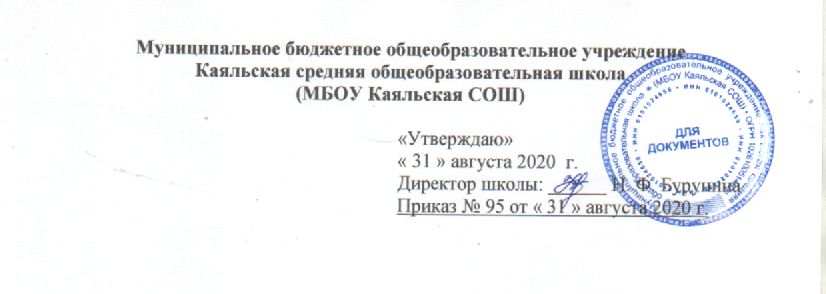 №п/п Дата проведения Дата проведенияТемаурока                               Планируемые результаты                               Планируемые результаты                               Планируемые результаты                               Планируемые результаты№п/ппланфактТемаурокаПредметныеМетапредметные Метапредметные Личностные  Как устроен мир  7 чКак устроен мир  7 чКак устроен мир  7 чКак устроен мир  7 чКак устроен мир  7 чКак устроен мир  7 чКак устроен мир  7 чКак устроен мир  7 ч102.09Природа. Научатся классифицировать объекты природы, называть царства живой природыРегулятивные: принимать и сохранять целевые установки урока. Познавательные: классифицировать объекты природы, устанавливать связи между живой и неживой природой; сравнивать объекты природы по известным признакам; доказывать то или иное положение с помощью учебника или самостоятельно. Коммуникативные: взаимодействовать в паре при выполнении учебных заданий; формулировать выводы из изученного материала; осуществлять самопроверку и оценивать свои достижения на уроке.Регулятивные: принимать и сохранять целевые установки урока. Познавательные: классифицировать объекты природы, устанавливать связи между живой и неживой природой; сравнивать объекты природы по известным признакам; доказывать то или иное положение с помощью учебника или самостоятельно. Коммуникативные: взаимодействовать в паре при выполнении учебных заданий; формулировать выводы из изученного материала; осуществлять самопроверку и оценивать свои достижения на уроке.Формирование личного отношения к окружающему миру;-осознавать разностороннюю значимость природы в своей жизни.204.09Человек.  Научиться различать внешность человека и его внутренний мир, осознавать сложность внутреннего  мира человекаРегулятивные: принимать и сохранять целевые установки урока. Познавательные: извлекать из иллюстраций и текста учебника необходимую информацию; моделировать ступеньки познания, размещая на доске соответствующие таблички;  анализировать проявления внутреннего мира человека (в его поступках, внешности, взаимоотношениях с людьми, отношении к природе). Коммуникативные: взаимодействовать в паре при выполнении учебных заданий; формулировать выводы из изученного материала; осуществлять самопроверку и оценивать свои достижения на уроке.Регулятивные: принимать и сохранять целевые установки урока. Познавательные: извлекать из иллюстраций и текста учебника необходимую информацию; моделировать ступеньки познания, размещая на доске соответствующие таблички;  анализировать проявления внутреннего мира человека (в его поступках, внешности, взаимоотношениях с людьми, отношении к природе). Коммуникативные: взаимодействовать в паре при выполнении учебных заданий; формулировать выводы из изученного материала; осуществлять самопроверку и оценивать свои достижения на уроке.Умение моделировать ступени познания человеком окружающего мира в ходе ролевых игр: формулировать выводы из изученного материала; отвечать на итоговые вопросы и оценивать результаты работы.309.09Проект «Богатства, отданные людям».Научиться рассказывать о выдающихся  земляках своего края.Регулятивные: определять цель проекта, его этапы и сроки.Познавательные: распределять обязанности по проекту (в парах, в группах, в классах), определять свои обязанности (свой вклад в общую работу).Коммуникативные: доносить свою позицию до других; выбирать форму работы и способ оформления результатов проекта в соответствии с характером и объемом работы.Регулятивные: определять цель проекта, его этапы и сроки.Познавательные: распределять обязанности по проекту (в парах, в группах, в классах), определять свои обязанности (свой вклад в общую работу).Коммуникативные: доносить свою позицию до других; выбирать форму работы и способ оформления результатов проекта в соответствии с характером и объемом работы.Формирование уважительного отношения к иному мнению; поиск и выделение необходимой информации, структурирование знаний; представление полученной информации; оценка результатов работы. Сотрудничество с учителем и  учащимися.411.09ОбществоНаучиться определять место человека в окружающем мире, называть составные части обществаРегулятивные: принимать и сохранять целевые установки урока. Познавательные: выполнять учебные задачи, высказывать предположения, читать, извлекать  нужную информацию. Коммуникативные: взаимодействовать в паре при выполнении учебных заданий; формулировать выводы из изученного материала; осуществлять самопроверку и оценивать свои достижения на уроке; формулировать выводы из изученного материала.Регулятивные: принимать и сохранять целевые установки урока. Познавательные: выполнять учебные задачи, высказывать предположения, читать, извлекать  нужную информацию. Коммуникативные: взаимодействовать в паре при выполнении учебных заданий; формулировать выводы из изученного материала; осуществлять самопроверку и оценивать свои достижения на уроке; формулировать выводы из изученного материала.Формирование устойчивой мотивации к самостоятельной и коллективной аналитической деятельности, установление связи между целью учебной деятельности и её мотивом. 516.09Что такое экология.Экскурсия.Научиться обнаруживать   взаимосвязи в природе, между человеком и природой.Регулятивные: принимать и сохранять целевые установки урока. Познавательные: сравнивать окружающую среду разных организмов; анализировать текст и схемы учебника с целью обнаружения взаимосвязей в природе, между природой и человеком; классифицировать экологические связи. Коммуникативные: взаимодействовать в паре при выполнении учебных заданий; формулировать выводы из изученного мате риала; осуществлять самопроверку и оценивать свои достижения на уроке.Регулятивные: принимать и сохранять целевые установки урока. Познавательные: сравнивать окружающую среду разных организмов; анализировать текст и схемы учебника с целью обнаружения взаимосвязей в природе, между природой и человеком; классифицировать экологические связи. Коммуникативные: взаимодействовать в паре при выполнении учебных заданий; формулировать выводы из изученного мате риала; осуществлять самопроверку и оценивать свои достижения на уроке.Формирование осознания необходимости бережного отношения к природе.618.09Природа в опасности!Осознать необходимость ответственного отношения к природеРегулятивные: принимать и сохранять целевые установки урока; овладевать навыками смыслового чтения текста в соответствии с поставленными задачами.Познавательные: сравнивать (по фотографиям в учебнике) примеры отрицательного и положительного воздействия человека на природу; использовать дополнительную литера туру, Интернет для поиска информации в соответствии с учебным заданием.Коммуникативные: взаимодействовать в паре при выполнении учебных заданий; формулировать выводы из изученного материала; осуществлять самопроверку и оценивать свои достижения на уроке.Регулятивные: принимать и сохранять целевые установки урока; овладевать навыками смыслового чтения текста в соответствии с поставленными задачами.Познавательные: сравнивать (по фотографиям в учебнике) примеры отрицательного и положительного воздействия человека на природу; использовать дополнительную литера туру, Интернет для поиска информации в соответствии с учебным заданием.Коммуникативные: взаимодействовать в паре при выполнении учебных заданий; формулировать выводы из изученного материала; осуществлять самопроверку и оценивать свои достижения на уроке. Формирование устойчивой мотивации к самостоятельной и коллективной аналитической деятельности, умение вести себя экологически грамотно в природной среде.723.09Проверочная работа   по теме «Как устроен мир».Научиться читать и отвечать на поставленные вопросыРегулятивные: анализировать собственную работу. Познавательные: классифицировать тела  и вещества; выдвигать предложения (гипотезы) и доказывать их. Коммуникативные: взаимодействовать в паре при выполнении учебных заданий; формулировать выводы из изученного материала; осуществлять самопроверку и оценивать свои достижения на уроке;Регулятивные: анализировать собственную работу. Познавательные: классифицировать тела  и вещества; выдвигать предложения (гипотезы) и доказывать их. Коммуникативные: взаимодействовать в паре при выполнении учебных заданий; формулировать выводы из изученного материала; осуществлять самопроверку и оценивать свои достижения на уроке; Формирование умения оценивать собственную учебную деятельность, свои достижения, самостоятельность, инициативу, ответственность, причины неудач.Эта удивительная природа  19 чЭта удивительная природа  19 чЭта удивительная природа  19 чЭта удивительная природа  19 чЭта удивительная природа  19 чЭта удивительная природа  19 чЭта удивительная природа  19 чЭта удивительная природа  19 ч825.09Тела, вещества, частицы. Научиться различать тела, вещества, частицы.Научиться различать тела, вещества, частицы.Регулятивные:  понимать учебные задачи раздела и данного урока и стремиться их выполнять. Познавательные: классифицировать тела  и вещества;  выдвигать предложения (гипотезы) и доказывать их. Коммуникативные: взаимодействовать в паре при выполнении учебных заданий; формулировать выводы из изученного материала; осуществлять самопроверку и оценивать свои достижения на уроке.Формирование интереса к познанию природы.930.09Разнообразие веществ. Научиться описывать изученные вещества по плану.Научиться описывать изученные вещества по плану.Регулятивные: понимать учебные задачи раздела и данного урока и стремиться их выполнять. Познавательные: различать вещества по характерным признакам; использовать информацию из текста учебника для объяснения содержания рисунков. Коммуникативные:формулировать выводы из изученного материала, отвечать на итоговые вопросы и оценивать достижения на уроке.Формирование образа  «Я» тесно связано миром природы, культуры окружающих людей1002.10Воздух и его охрана. Научиться перечислять свойства воздуха, анализировать источники его загрязнения.Научиться перечислять свойства воздуха, анализировать источники его загрязнения.Регулятивные: понимать учебную задачу урока и стараться ее выполнить.Познавательные: анализировать схему (диаграмму) с целью определения состава воздуха; извлекать из текста информацию в соответствии с заданием.Коммуникативные: формулировать выводы из изученного материала, отвечать на итоговые вопросы и оценивать достижения на уроке; высказывать предложения, делать выводы.Формирование устойчивой мотивации, способность к самооценке на основе критерия успешности учебной деятельности.1107.10Вода.«Свойства воды».Научиться исследовать  свойства воды с помощью опытов.Научиться исследовать  свойства воды с помощью опытов.Регулятивные: понимать учебную задачу урока и стараться ее выполнить.Познавательные: анализировать схемы и применять их для объяснения свойств воды; доказывать предложенияКоммуникативные: формулировать выводы из изученного материала, отвечать на итоговые вопросы и оценивать достижения на уроке. Формирование личного эмоционального отношения к себе и окружающему миру, навыков организации и анализа своей деятельности в составе группы.1209.10Превращения и круговорот воды.Научиться объяснять круговорот воды в природеНаучиться объяснять круговорот воды в природеРегулятивные: понимать учебную задачу урока и стараться ее выполнить.Познавательные:  различать три состояния воды; моделировать круговорот воды в природе; анализировать рисунок-схему. Коммуникативные: высказывать предложения о состояниях воды в природе; формулировать на основе наблюдения  вывод о причинах образования облаков и выпадении дождяФормирование положительного отношения к учению, к  познавательной деятельности, желания приобретать новые знания, умения.1314.10Берегите воду! Тест   «Свойства воды»   Осознать необходимость  рационального использования воды, бережного к ней отношения Осознать необходимость  рационального использования воды, бережного к ней отношения Регулятивные: понимать учебную за дачу урока и стараться ее выполнить.Познавательные: извлекать из текста информацию в соответствии с заданием;  моделировать в виде динамической схемы источники загрязнения воды;  рассказывать о загрязнении воды с помощью модели. Коммуникативные:  высказывать предложения о том, почему нужно беречь воду; формулировать выводы из изученного материала, отвечать на итоговые вопросы и оценивать достижения на уроке.Ориентироваться на бережное отношение к природе, формировать позицию эколога.1416.10Что такое почва.Научиться перечислять свойства почвы.  Научиться перечислять свойства почвы.  Регулятивные: понимать учебную задачу урока и стараться ее выполнить.Познавательные: анализировать рисунок учебника по предложенным заданиям и вопросам; анализировать  схему связей почвы и растения;  на основе схемы моделировать связи почвы и растений.Коммуникативные:  формулировать выводы из изученного материала, отвечать на итоговые вопросы и оценивать достижения на уроке;Ориентироваться на соблюдение моральных норм в учебной деятельности и формировать бережное отношение к природным ценностям.1521.10Разнообразие растений.Научиться классифицировать растения, определять их с помощью атласа – определителя.Научиться классифицировать растения, определять их с помощью атласа – определителя.Регулятивные: понимать учебную задачу урока и стараться ее выполнить.Познавательные: доказывать, используя свои знания и рисунок учебника, что растение очень разнообразны; классифицировать растения из предложенного списка. Коммуникативные: подготавливать сообщение об одном из видов растений любой группы; формулировать выводы из изученного  материала, отвечать на итоговые вопросы и оценивать достижения на уроке.Формирование навыков анализа и сопоставления, положительное отношение к учению, к познавательной деятельности, эмоциональное осознание себя и окружающего мира. 1623.10Солнце, растения и мы с вами.Научиться рассказывать о группах   растений, обнаруживать взаимосвязи между неживой природой, растениями и человеком.Научиться рассказывать о группах   растений, обнаруживать взаимосвязи между неживой природой, растениями и человеком.Регулятивные: понимать учебную задачу урока и стараться ее выполнить.Познавательные: выявлять с помощью схемы сходство и различие процессов питания и дыхания растений; роль листьев, стебля и корня в питании растений;доказывать, что без растений  невозможна жизнь животных и человека.Коммуникативные: формулировать выводы из изученного материала, отвечать на итоговые вопросы и оценивать достижения на уроке.Формирование умения извлекать информацию из учебника, карты, моделировать объекты окружающего мира;   придумывать   фантастический рассказ.1728.10Размножение и развитие растений.Научиться объяснять с помощью иллюстраций, как размножаются и развиваются растенияНаучиться объяснять с помощью иллюстраций, как размножаются и развиваются растенияРегулятивные: умение выполнять задания в соответствии с целью отвечать на поставленные вопросы.Познавательные: наблюдать в природе, как распространяются семена деревьев; выявлять роль животных в размножении и развитии растений.Коммуникативные: умение выражать личное восприятие мира и настроение, умение работать в паре и со взрослыми; формулировать выводы из изученного материала, отвечать на итоговые вопросы и оценивать достижения на уроке.Формирование положительного отношения к учению, к  познавательной деятельности, желания приобретать новые знания, умения. 1811.11Проверочная работа   по теме «Эта удиви тельная природа»Научиться читать и отвечать  на поставленные вопросыНаучиться читать и отвечать  на поставленные вопросыРегулятивные:  планировать свои действия в течение урока.Познавательные:  актуализировать сведения, полученные в  1-2 кассах, об исчезающих и редких растений, Красной книге, правилах поведения в природе.Коммуникативные: формулировать выводы из изученного материала, отвечать на итоговые вопросы и оценивать достижения на уроке. Формировать бережное отношение  ко всему живому, понимать  значение растений для здоровья и жизни человека1913.11Разнообразие животныхНаучиться классифицировать животных, определять их с помощью атласа определителяНаучиться классифицировать животных, определять их с помощью атласа определителяРегулятивные: умение выполнять задания в соответствии с целью отвечать на поставленные вопросы ; оценивать достижения на уроке; принимать учебную задачу и стремиться её выполнять,Познавательные: классифицировать животных, приводить примеры животных разных групп. Работать с электронным приложением к учебнику. Коммуникативные: обсуждать рассказ « история с пиявкой», рассказывать о животных по самостоятельно подготовленному  сообщению.Ориентироваться на выполнение моральных норм, воспитывать бережное отношение к животным.2018.11Кто есть кто? Научатся классифицировать животных по типу пищи. Составлять цепи питания,  находить в краеведческой литературе материалы о природе родного краяНаучатся классифицировать животных по типу пищи. Составлять цепи питания,  находить в краеведческой литературе материалы о природе родного краяРегулятивные: принимать учебную задачу и стремиться её выполнять. Определять цель и этапы работы. Познавательные: анализировать схемы питания, работать с терминологическим словариком. Совместно со взрослыми делать фотографии, находить материалы о природе родного края, контролировать  и оценивать процесс и результат деятельности, анализ информации презентовать полученную информацию. Коммуникативные: приводить примеры животных по типу питания, обсуждать материалы книги о божьих коровках, распределять обязанности в работе над проектом.Понимать значение растений для здоровья и жизни человека, вырабатывать бережное отношение  ко всему живому2120.11Наши проекты: «Разнообразие природы родного края».Учащиеся должны систематизировать знания о природе родного краяУчащиеся должны систематизировать знания о природе родного краяРегулятивные: принимать учебную задачу и стремиться её выполнять.Определять цель и этапы работы.Познавательные: распределять обязанности по проекту (в парах, в группах, в классах), определять свои обязанности (свой вклад в общую работу).Коммуникативные: выбирать форму работы и способ оформления результатов проекта в соответствии с характером и объемом работы.Формирование уважительного отношения к иному мнению; поиск и выделение необходимой информации, структурировние знаний; представление полученной информации; оценка результатов работы. Сотрудничество с учителем и  учащимися.2225.11Размножение и развитие животныхНаучатся изображать процесс развития животных с помощью моделей, обнаруживать взаимосвязи в живой природе.Научатся изображать процесс развития животных с помощью моделей, обнаруживать взаимосвязи в живой природе.Регулятивные: принимать учебную задачу и стремиться её выполнять.  Отвечать на итоговые вопросы и оценивать достижения.Познавательные: моделировать стадии размножения различных животных, работать со словарём терминов.Находить дополнительную информацию из различных источников.Коммуникативные: рассказывать, как заботятся разные животные о своем потомстве. Давать характеристику разным группам по способам размножения.Формирование положительного отношения к процессу познания, умение  ориентироваться на выполнение моральных норм, воспитывать бережное отношение к животным.2327.11Охрана животных Научиться анализировать причины исчезновения многих животныхНаучиться анализировать причины исчезновения многих животныхРегулятивные: сравнивать свой ответ с ответами одноклассников, осуществлять самопроверку, оценивать ответы. Умение выполнять задания в соответствии с целью отвечать на поставленные вопросы. Познавательные: с помощью атласа-определителя и электронного приложения  определять животных, занесенных в Красную книгу, создать  книжку - малышку « Береги животных». Формулировать с помощью экологических знаков правила поведения в природе, поиск информации из различных источников. Коммуникативные: рассказывать о факторах отрицательного воздействия  человека на животных, обсуждать меры по охране животных, готовить сообщения о животных, занесенных в Красную книгу.Формирование навыков анализа и сопоставления, положительное отношение к учению, к познавательной деятельности, эмоциональное осознание себя и окружающего мира. 2402.12В царстве грибов.Научиться называть части гриба, различать съедобные и несъедобные грибыНаучиться называть части гриба, различать съедобные и несъедобные грибыРегулятивные: принимать учебную задачу и стремиться её выполнять. Отвечать на итоговые вопросы и оценивать достижения. Познавательные : моделировать различие грибов - двойников, находить дополнительный материал о грибах,  узнавать, называть и определять объекты окружающей действительности. Коммуникативные: обсуждать  материал рассказа «Кому нужен мухомор», строить понятные для партнёра высказывания.Формирование навыков анализа и сопоставления, умение вести себя экологически грамотно в природной среде, желания приобретать новые знания, умения2504.12Великий круговорот жизни. Научиться называть и характеризовать  основные звенья круговорота жизни  Научиться называть и характеризовать  основные звенья круговорота жизни  Регулятивные: сравнивать свой ответ с ответами одноклассников, осуществлять самопроверку, оценивать ответы.Познавательные: моделировать круговорот веществ в природе, делать выводы, сравнивать их с учебником.Коммуникативные: обсуждать опасность исчезновения одного из звеньев.Формировать представление о взаимосвязь в природе и воспитывать  бережное отношение и правильное поведение в природе. 2609.12Проверочная работа  по теме «Эта удиви тельная природа» Проверять себя и самостоятельно оценивать свои достиженияПроверять себя и самостоятельно оценивать свои достиженияРегулятивные: принимать и сохранять целевые установки урока;- овладевать навыками смыслового чтения текста в соответствии с поставленными задачами. Познавательные:  умение осознанно и произвольно строить речевое высказывание. Коммуникативные: понимание относительности оценок или подходов к выбору.Формирование умения оценивать собственную  учебную деятельность,   свои  достижения, самостоятельность, причины неудач, осознание своих трудностей и стремление к их преодолению. Мы и наше здоровье 10 чМы и наше здоровье 10 чМы и наше здоровье 10 чМы и наше здоровье 10 чМы и наше здоровье 10 чМы и наше здоровье 10 чМы и наше здоровье 10 чМы и наше здоровье 10 ч2711.12Организм человека.  Объяснять, что такое органы и системы органов человека, устанавливать связь между их строением и работойОбъяснять, что такое органы и системы органов человека, устанавливать связь между их строением и работойРегулятивные:    принимать учебную задачу, стремиться ее выполнять, отвечать на итоговые вопросы, оценивать свои достижения.Познавательные: анализировать схемы расположения органов человека, выполнять практическую работу. Характеризовать системы органов человека, показывать расположение внутренних органов на своем теле, работать с терминологическим словарёмКоммуникативные: актуализировать знания по анатомии со 2 класса, обсуждать взаимосвязь наук, работать в паре, измерять рост и массу тела; отвечать на итоговые вопросы, формулировать выводы, работать в группе.  Формировать привычку соблюдать правила гигиены, установку на заботу о своем здоровье; конкретизировать представления о человеке и окружающем его мире2816.12Органы чувств. Научиться характеризовать функции систем внутренних органов человекаНаучиться характеризовать функции систем внутренних органов человекаРегулятивные: принимать учебную задачу и стремиться её выполнять. Отвечать на итоговые вопросы и оценивать достижения.Познавательные: самостоятельно изучать материал темы и готовить рассказы по  предложенному плану; работать с терминологическим словарём; использовать тексты и иллюстрации учебника, другие источники информации для поиска ответов на вопросы. Коммуникативные: работать в паре, изучать материалы темы и готовить рассказы по плану.Формировать привычку соблюдать правила гигиены, установку на заботу о своем здоровье. 2918.12Надёжная защита организмаНаучиться оказывать себе и другим людям первую помощьНаучиться оказывать себе и другим людям первую помощьРегулятивные: делать выводы из изученного материала, отвечать на итоговые вопросы и оценивать достижения на уроке.Познавательные: работать с терминологическим словарем, формулировать выводы по теме, находить дополни тельный материал  о правилах гигиены. Сотрудничать со взрослыми, извлекать информацию о гигиене кожи. Коммуникативные: работать в паре, рассказывать о средствах гигиены и мерах первой помощи.Формировать привычку соблюдать правила гигиены, установку на заботу о своем здоровье и окружающих3023.12Опора тела и движение. Научиться называть части скелета человека, осознавать необходимость правильной осанки человекаНаучиться называть части скелета человека, осознавать необходимость правильной осанки человекаРегулятивные: сравнивать свой ответ с ответами одноклассников, осуществлять самопроверку, оценивать ответы. Следить за своей осанкой на уроке и вне его.Познавательные: находить упражнения для формирования правильной осанки. Работать с терминологическим словарем.Коммуникативные: работать со взрослыми, слушать собеседникаОриентироваться на выполнение моральных норм. Формировать привычку соблюдать правила гигиены, установку на заботу о своем здоровье. Установка на выполнение  утренней гимнастики.3125.12Наши проекты: «Школа кулинаров».  Осознавать необходимость правильного питанияОсознавать необходимость правильного питанияРегулятивные: делать выводы из изученного материала, отвечать на итоговые вопросы и оценивать достижения на уроке.Познавательные: моделировать строение пищеварительной системы. Практически определять наличие питательных веществ  в продуктах.  Составлять меню здорового питания; контролировать  и оценивать процесс и результат деятельности. Коммуникативные: обсуждать правила рационального питания, составлять меню здорового питания.Готовиться  к выполнению проекта.Определять границы собственного незнания и знания, стремиться к соблюдению правильного питания.3213.01Проверочная работа   за первое полугодиеНаучиться представлять результаты проектной деятельностиНаучиться представлять результаты проектной деятельностиРегулятивные: делать выводы из изученного материала, отвечать на итоговые вопросы и оценивать достижения на уроке.Познавательные: учиться извлекать информацию из различных  источников, сотрудничать со взрослыми.Коммуникативные: обсуждать правила рационального питания, составлять меню здорового питания.Определять границы собственного незнания и знания, стремиться к соблюдению правильного питания.33 15.01Дыхание и кровообращение.Научиться характеризовать особенности строения  и принципы работы дыхательной и кровеносной систем.-измерять пульсНаучиться характеризовать особенности строения  и принципы работы дыхательной и кровеносной систем.-измерять пульсРегулятивные:  принимать учебную задачу урока и стремиться её выполнять; формулировать выводы по теме урока;  отвечать не итоговые вопросы, оценивать свои ответы и ответы одноклассников.Познавательные:  моделировать строение дыхательной системы, моделировать строение кровеносной системы, измерять пульс у членов своей семьи. Коммуникативные : характеризовать строение кровеносной системы, работать в паре, учиться измерять пульс, работать со взрослыми, узнавать о взаимосвязи органов в организме.Ориентироваться на выполнение моральных норм. Формировать привычку соблюдать правила гигиены, установку на заботу о своем здоровье.3420.01Умей предупреждать болезни.Осознать необходимость закаливанияОсознать необходимость закаливанияРегулятивные: делать выводы из изученного материала, отвечать на итоговые вопросы и оценивать достижения на уроке.Познавательные: составлять инструкцию по предупреждению инфекционных болезней;  находить дополнительный материал о профилактике заболеваний. Осознанно и произвольно строить сообщения в письменной форме творческого характера;.Коммуникативные:  характеризовать факторы закаливания, формулировать правила, составлять памятку.Формировать привычку соблюдать правила гигиены, установку на заботу о своем здоровье.Проводить закаливание своего организма.3522.01Здоровый образ жизни.Научиться формулировать правила ЗОЖ, научатся их выполнятьНаучиться формулировать правила ЗОЖ, научатся их выполнятьРегулятивные: принимать учебную задачу урока. Формулировать выводы по теме урока, отвечать не итоговые вопросы, оценивать свои ответы и ответы одноклассников.Познавательные: различать факторы, укрепляющие здоровье и факторы отрицательного воздействия на здоровье,  работать с терминологическим словарём.Коммуникативные: обсуждать и формулировать правила здорового образа жизни. Работать в паре, составлять памятку.-Ориентироваться на выполнение моральных норм. -Формировать привычку соблюдать правила гигиены, установку на заботу о своем здоровье.3627.01Проверочная работа    по теме «Мы и наше здоровье»Научиться читать  и  отвечать на  поставленные вопросыНаучиться читать  и  отвечать на  поставленные вопросыРегулятивные: оценивать правильность и неправильность ответов.   Адекватно оценивать свои знания в соответствии с набранными баллами. Познавательные: самостоятельно готовиться к тестам, изучая информацию учебника и дополнительную литературу.Коммуникативные: выполнять тесты с выбором ответа, сотрудничать со взрослыми.  Формирование мотива, реализующего потребность социально значимой роли ученика.Наша безопасность  7 чНаша безопасность  7 чНаша безопасность  7 чНаша безопасность  7 чНаша безопасность  7 чНаша безопасность  7 чНаша безопасность  7 чНаша безопасность  7 ч3729.01Огонь, вода и газ.Выполнять правила пожарной безопасности, правила обращения с газовыми приборами.Выполнять правила пожарной безопасности, правила обращения с газовыми приборами.Регулятивные: принимать учебную задачу урока, формулировать выводы по теме урока, отвечать не итоговые вопросы, оценивать свои ответы и ответы одноклассников.Познавательные:  моделировать действия при пожаре, аварии водопровода и утечке газа в виде схем и ролевой игры,  работать с терминологическим словариком.Коммуникативные: характеризовать свои действия при пожаре, утечке газа, прорыве водопровода. Разыгрывать свои действия в ходе ролевых игр.  Формирование  устойчивой мотивации к самостоятельной и коллективной аналитической деятельности, понимать значения безопасного поведения в быту3803.02Чтобы путь был счастливым.    Соблюдать правила безопасного поведения пешехода, велосипедиста, пассажира.Соблюдать правила безопасного поведения пешехода, велосипедиста, пассажира.Регулятивные: делать выводы из изученного материала, отвечать на итоговые вопросы и оценивать достижения на уроке.Познавательные: отвечать на итоговые вопросы и оценивать достижения на уроке, изучать матери алы учебника, выполнять тесты по теме, моделировать свои действия в различных ситуациях; готовить сообщения Коммуникативные: работать в группах, готовить сообщения обсуждать различные ситуации, ролевыми играми демонстрировать свои знания правил.  Формирование  устойчивой мотивации к самостоятельной и коллективной аналитической деятельности,  установление связи между целью учебной деятельности  и её мотивом.3905.02Дорожные знаки.Научиться различать дорожные знаки разных групп, следовать их указаниямНаучиться различать дорожные знаки разных групп, следовать их указаниямРегулятивные: отвечать на итоговые вопросы и оценивать достижения.Познавательные: выполнять тесты с выбором ответа, моделировать в виде схемы путь от школы домой. моделировать в виде схемы путь от школы домой.Коммуникативные: обсуждать, как помогают  знаки пешеходам.  Формирование  устойчивой мотивации к самостоятельной и коллективной аналитической деятельности,   своих достижений, осознание безопасного поведения на дорогах.4010.02Проект «Кто нас защищает».Определять цель проекта, работать с известной   информацией, собирать дополнительный  материал, создавать способы решения  проблем  творческого и поискового характера.Определять цель проекта, работать с известной   информацией, собирать дополнительный  материал, создавать способы решения  проблем  творческого и поискового характера.Регулятивные:-принимать учебную задачу. -формирование адекватной оценки своих достижений.Познавательные: находить в Интернете  информацию о вооруженных силах страны, оформлять собранные материалы в виде стенда.Коммуникативные: брать интервью у ветеранов  войны, презентовать свой проект.Формирование уважительного отношения  к иному мнению. Воспитывать чувство гордости за свою Родину и ее защитников.4112.02Опасные места. Природа и наша безопасность.Научатся предвидеть опасность, формулировать правила безопасного поведения  в квартире, доме и ближайших окрестностях. Научатся предвидеть опасность, формулировать правила безопасного поведения  в квартире, доме и ближайших окрестностях. Регулятивные: принимать учебную задачу урока, формулировать выводы по теме урока, отвечать не итоговые вопросы.Познавательные:  составлять схему своего двора и окрестностей опасных мест.Коммуникативные: обсуждать опасные места в доме и вне его, работать со взрослыми, опрашивать  о мерах предосторожности.Формировать внимательное поведение, вырабатывать способность к решению проблем.4217.02Экологическая безопасность.Научиться соблюдать  правила экологической безопасности в повседневной жизни.Обнаруживать взаимосвязи между живой и неживой природой.Научиться соблюдать  правила экологической безопасности в повседневной жизни.Обнаруживать взаимосвязи между живой и неживой природой.Регулятивные: отвечать на итоговые вопросы и оценивать достижения.Познавательные : практическая работа: знакомство с устройством бытового фильтра,   анализировать по схеме загрязнения; приводить примеры цепей загрязнения;  работать с терминологическим словарём, моделировать пути поступления загрязняющих веществ в организм.Коммуникативные: обсуждать проблему экологической безопасности и меры  по  охране природы.Формирование личного эмоционального отношения к себе и окружающим, осознание личной ответственности за  состояние природной среды. 4319.02Проверочная работа по теме: «Наша безопасность»Научиться отвечать на поставленные вопросыНаучиться отвечать на поставленные вопросыРегулятивные:  определять  цель учебной деятельности с помощью и самостоятельно.Познавательные: извлекать информацию из текста, построение  логической цепочки рассуждений, анализ истинности  утверждений.Коммуникативные: построение рассуждения в форме  связи простых суждений об объекте, его строениях, свойствах  и связях.Формирование умения оценивать собственную  учебную деятельность,   свои  достижения, самостоятельность,  причины неудач, осознание своих трудностей и стремление к их преодолению. Чему учит экономика?  12 чЧему учит экономика?  12 чЧему учит экономика?  12 чЧему учит экономика?  12 чЧему учит экономика?  12 чЧему учит экономика?  12 чЧему учит экономика?  12 чЧему учит экономика?  12 ч4424.02Для чего нужна экономика.Научиться объяснять понятия потребность, то вар, услуга, экономика, перечислять составные части экономикиНаучиться объяснять понятия потребность, то вар, услуга, экономика, перечислять составные части экономикиРегулятивные: принимать задачи раздела и урока, стремиться выполнять их. Отвечать на итоговые вопросы, оценивать свои достижения.Познавательные различать товары и услуги, приводить примеры; добывать информацию  об услугах в родном городе. Раскрывать понятия « экономика», «потребности», «товары»;Коммуникативные : работать со взрослыми; рассказывать о роли труда в создании товаров; прослеживать , какие товары и услуги нужны семье.  Формирование  устойчивой мотивации к самостоятельной и коллективной аналитической деятельности,  проявления внимания, удивления, желания больше узнать.4526.02Природные богатства и труд людей – основа экономики.Осознавать значение природных богатств в хозяйственной деятельности человекаОсознавать значение природных богатств в хозяйственной деятельности человекаРегулятивные: отвечать на итоговые вопросы и оценивать достиженияПознавательные: прослеживать взаимосвязь труда людей разных профессий, раскрывать роль природных богатств для экономики.Коммуникативные: рассказывать об использовании природных богатств, работать со взрослыми, выяснять роль профессий родителей в экономике города.Воспитывать чувство гордости за свою Родину, почтительное отношение и уважение к труду людей всех профессий.4603.03Полезные ископаемые.   Научиться рассказывать  для чего и как добывают полезные ископаемыеНаучиться рассказывать  для чего и как добывают полезные ископаемыеРегулятивные: принимать учебную задачу урока, формулировать выводы по теме урока, отвечать не итоговые вопросы, формировать адекватную самооценку. Познавательные: определять полезные ископаемые с помощью атласа. Рассказывать об особенностях добычи, по материалам учебника, в музее выяснить, какие полезные ископаемые добывают у нас.Коммуникативные: строить монологическое высказывание.Воспитывать бережное отношение к природным богатствам4705.03Растениеводство.  Научиться сравнивать группы растений, животных рассказывать о профессиях  в растениеводстве и животноводствеНаучиться сравнивать группы растений, животных рассказывать о профессиях  в растениеводстве и животноводствеРегулятивные: делать выводы из изученного материала, отвечать на итоговые вопросы и оценивать достижения на уроке.Познавательные: практическая работа в паре, исследовать растение и описать его по плану. Выявить связь растениеводства и промышленности. Исследовать, какие продукты используются в семье.Коммуникативные: обсуждать в паре, зачем люди занимаются растениеводством. Рассказывать о роли выращивания культурных растений.Формирование положительного отношения к процессу познания,   формирование устойчивой мотивации к исследовательской деятельности, познавательного интереса к предмету4810.03ЖивотноводствоНаучиться сравнивать группы растений, животных рассказывать о профессиях  в растениеводстве и животноводствеНаучиться сравнивать группы растений, животных рассказывать о профессиях  в растениеводстве и животноводствеРегулятивные: делать выводы из изученного материала, отвечать на итоговые вопросы и оценивать достижения на уроке.Познавательные: практическая работа в паре, исследовать растение и описать его по плану. Выявить связь растениеводства и промышленности. Исследовать, какие продукты используются в семье.Коммуникативные: обсуждать в паре, зачем люди занимаются растениеводством. Рассказывать о роли выращивания культурных растений.Формирование положительного отношения к процессу познания,   формирование устойчивой мотивации к исследовательской деятельности, познавательного интереса к предмету4912.03Какая бывает промышленность.Научиться различать отрасли промышленности. Обнаруживать взаимосвязи между ними.Различать продукцию каждой отрасли промышленности.Научиться различать отрасли промышленности. Обнаруживать взаимосвязи между ними.Различать продукцию каждой отрасли промышленности.Регулятивные: принимать учебную задачу урока, формулировать выводы по теме урока, отвечать не итоговые вопросы. Формировать адекватную самооценку.Познавательные: соотносить продукцию с отраслью, выявлять взаимосвязь отраслей,найти в музее данные об истории предприятий города.Коммуникативные: рассказывать о труде работников разных отраслей промышленности, в каких отраслях работают члены семьи, выяснить, рассказать в классе.Формировать внутреннюю позицию, адекватно  оценивать свои знания, формировать способность к решению моральных норм5017.03Проверочная работа по теме  «Чему учит экономика ?»Научиться  отвечать на поставленные вопросы. Научиться  отвечать на поставленные вопросы. Регулятивные: принимать задачи раздела и урока, стремиться выполнять их, отвечать на итоговые вопросы, оценивать свои достижения.Познавательные : раскрывать роль денег в экономике,  характеризовать виды обмена товарами. Находить информацию  об истории денег в других источниках.Коммуникативные: работа в паре, сравнение монет разных стран.  Практическая работа по различению денежных единиц. Формирование   мотивации учебной деятельности; принимать мнение других членов коллектива. Определять границы собственного знания и незнания5119.03Проект «Экономика родного края».Научиться узнавать новое об экономикеНаучиться узнавать новое об экономикеРегулятивные:оценивать результаты проекта и свою роль в его создании.Познавательные:собирать информацию об экономике родного края, оформлять материалы в виде выставки, презентации.Коммуникативные:презентовать проект, выступать перед  одноклассниками.Коллективно создавать книгу « Экономика  родного края».Мотивация учеб ной деятельности, приобретение опыта.  Поиск и выделение  необходимой информации, структурирование знаний; представление полученной информации; оценка результатов работы. Сотрудничество с учителем и учащимися.5231.03Государственный бюджет.Научиться объяснять, что такое государственный бюджет, осознавать необходимость уплаты налогов гражданами страны.Научиться объяснять, что такое государственный бюджет, осознавать необходимость уплаты налогов гражданами страны.Регулятивные: принимать учебную задачу урока, формулировать выводы по теме урока, отвечать не итоговые вопросы.Познавательные: выявлять взаимосвязь между доходами и расходами, формулировать выводы по теме урока,  работать с терминологическим словарем. Моделировать доходы  и расходы государства в виде математических задач.Коммуникативные: осуществлять  сотрудничество с учителем и со сверстниками.Формирование умения работать с текстом, выделять новые понятия, определять их существенные признаки.  Осознанное  и  произвольное построение  речевого высказывания, аргументация своего мнения и позиции в коммуникации.5302.04Семейный бюджет.Научиться объяснять, что такое семейный бюджет, из чего он складывается, как ведется хозяйство семьи.Научиться объяснять, что такое семейный бюджет, из чего он складывается, как ведется хозяйство семьи.Регулятивные: принимать учебную задачу урока, формулировать выводы по теме урока, отвечать не итоговые вопросы. Формировать адекватную самооценку.Познавательные: выявлять сходство и различие государственного бюджета и семейного, моделировать  семейный бюджет.Коммуникативные: рассказывать о семейном бюджете, его доходах и расходах, обсуждать , какие расходы первостепенные.Воспитывать положительные моральные качества, чувство сопричастности к семейному благополучию.5407.04Экономика              и экология.Научиться анализировать хозяйственную деятельность людей с точки зрения экологии.Научиться анализировать хозяйственную деятельность людей с точки зрения экологии.Регулятивные: актуализировать знания, полученные во  2 классе, принимать учебную задачу урока и стремиться ее выполнять.Познавательные: раскрывать взаимосвязь экономики и  экологии. Моделировать экологические прогнозы.  Выяснить у взрослых об экологических мерах в регионе.Коммуникативные: обсуждать, почему при осуществлении экономических проектов осуществляется экологическая экспертиза.Осуществлять  сотрудничество со взрослымиОпределять границы  собственного знания и  незнания,  принимать мнение других членов коллектива,  экологическая культура: ценностное отношение  к природному миру, готовность следовать нормам природоохранного поведения5509.04Проверочная работа  по теме «Чему учит  экономика?»Научиться отвечать на поставленные вопросыНаучиться отвечать на поставленные вопросыРегулятивные:  оценивать   правильность и неправильность ответов. Адекватно оценивать свои знания в соответствии с набранными баллами.Познавательные: самостоятельно готовиться к тестам, изучая информацию учебника и дополнительную литературу.Коммуникативные: выполнять тесты с выбором ответа. Сотрудничать со взрослыми. Формирование умения оценивать собственную учебную деятельность,   свои  достижения, самостоятельность, причины неудач, осознание своих трудностей и стремление к их преодолению. Путешествия по городам и странам   12 чПутешествия по городам и странам   12 чПутешествия по городам и странам   12 чПутешествия по городам и странам   12 чПутешествия по городам и странам   12 чПутешествия по городам и странам   12 чПутешествия по городам и странам   12 чПутешествия по городам и странам   12 ч14.045614.04Золотое кольцо России.Научиться находить на карте города Золотого кольцаНаучиться находить на карте города Золотого кольцаРегулятивные: принимать учебную задачу урока, формулировать выводы, оценивать свои достижения на уроке. Умение самостоятельно планировать свои действия при подготовке сообщения на заданную тему. Познавательные: с помощью Интернета готовить сообщения о любом городе, находить фотографии этих городов, выполнять задания из электронного приложения,  составлять вопросы к викторине, прослеживать маршрут путешествия по карте; моделировать маршрут Золотого кольца, используя фотографии  достопримечательностей, сувенирыКоммуникативные: рассказывать о достопримечательностях городов  Золотого кольца. Прослеживать маршрут путешествия по карте. Формирование личного эмоционального отношения к себе и к окружающему миру; целостного, социально ориентированного взгляда на мир в его органичном единстве5716.04Золотое кольцо России.Научиться рассказывать о достопримечательностях городов Золотого кольцаНаучиться рассказывать о достопримечательностях городов Золотого кольцаРегулятивные: определять цель учеб ной деятельности с помощью и самостоятельно.Познавательные: структурирование знаний, умение читать схемы и работать с ними, давать аргументированный ответ на постав ленный вопрос. Коммуникативные: построение рассуждения в форме  связи простых суждений об объекте, его строениях, свойствах  и связях.Воспитывать чувство гордости за свою страну, сопричастности к её историческому прошлому.5821.04Золотое кольцо России.Научиться рассказывать о достопримечательностях городов Золотого кольцаНаучиться рассказывать о достопримечательностях городов Золотого кольцаРегулятивные: определять цель учеб ной деятельности с помощью и самостоятельно.Познавательные: структурирование знаний, умение читать схемы и работать с ними, давать аргументированный ответ на постав ленный вопрос. Коммуникативные: построение рассуждения в форме  связи простых суждений об объекте, его строениях, свойствах  и связях.Воспитывать чувство гордости за свою страну, сопричастности к её историческому прошлому.5923.04Золотое кольцо России.Научиться рассказывать о достопримечательностях городов Золотого кольцаНаучиться рассказывать о достопримечательностях городов Золотого кольцаРегулятивные: определять цель учебной деятельности с помощью и самостоятельно.Познавательные: структурирование знаний, умение читать схемы и работать с ними, давать аргументированный ответ на поставленный вопрос. Коммуникативные: построение рассуждения в форме  связи простых суждений об объекте, его строениях, свойствах  и связях.Умение получать информацию на основе изучения карты, моделировать объекты окружающего мира. 6028.04«Наши ближайшие соседи»Научиться находить и показывать на карте страны и их столицы.Приводить примеры достопримечательностей разных странНаучиться находить и показывать на карте страны и их столицы.Приводить примеры достопримечательностей разных странРегулятивные:  принимать учебную задачу урока, формулировать выводы по теме урока, отвечать не итоговые вопросы. Формировать адекватную самооценку.Познавательные: с помощью дополнительной литературы готовить сообщения о странах, работать с терминологическим словарем.Коммуникативные: обсуждать, почему с соседними государствами нужно иметь добрососедские отношения.Определять границы собственного знания и незнания, принимать мнение других членов коллектива.Формировать чувство гордости за свою страну.6130.04На севере Европы.Научиться различать физическую и политическую  карты  Научиться различать физическую и политическую  карты  Регулятивные: принимать учебную задачу урока, формулировать выводы, оценивать свои достижения на уроке. Познавательные: соотносить государства и флаги, составлять вопросы викторины по странам Европы, находить материал о  достопримечательностях стран. Коммуникативные: работать в группе, готовит сообщения о государстве, на основе материалов учебника. Работать со взрослыми, выяснять, какие материалы и из каких стран в магазинах города.Формировать внутреннюю позицию школьника, гражданина своей страны, позицию человека, жителя общего дома – Земля.6205.05Что такое Бенилюкс?Научиться рассказывать о стране по физической и политической картамНаучиться рассказывать о стране по физической и политической картамРегулятивные: принимать учебную задачу урока, формулировать выводы по теме урока, отвечать не итоговые вопросы,  принимать мнение других членов группы.Познавательные: выполнять задания электронного приложения, находить в Интернете о странах, работать со взрослыми, выяснять о товарах стран Бенилюкса.Коммуникативные: работать в группе,  договариваться о распределение функций  и ролей в совместной  деятельности. Описывать достопримечательности, готовить сообщения о стране. Выступать от группы.Определять границы собственного знания и незнания, принимать мнение других членов коллектива.6307.05В центре Европы. На юге Европы.Научиться рассказывать о стране по физической и политической картамНаучиться рассказывать о стране по физической и политической картамРегулятивные: принимать учебную задачу урока, формулировать выводы по теме урока, отвечать не итоговые вопросы. Формировать адекватную самооценкуПознавательные: выполнять задания электронного приложения, находить в Интернете о странах, работать со взрослыми, выяснять о товарах стран центра Европы.Коммуникативные: работать в группе, изучать страны центра Европы.  Описывать достопримечательности, готовить сообщения о стране. Выступать от группы. Распределять материал на несколько сообщений между членами группы.Формирование ориентации на выполнение моральных норм, способность к решению моральных проблем.6412.05По Франции и Великобритании. Научиться описывать культурные достопримечательности Франции и Великобритании Научиться описывать культурные достопримечательности Франции и ВеликобританииРегулятивные: принимать учебную задачу урока, формулировать выводы, оценивать свои достижения на уроке. Адекватно оценивать своих товарищей.Познавательные:  выполнять задания электронного приложения, находить в Интернете о странах, работать со   взрослыми, выяснять о товарах из Франции.Коммуникативные: работать в    группе, изучать достопримечательности  Франции, готовить сообщения о стране. Выступать от группы. Распределять материал на несколько сообщений между членами группы.Формирование умения определять границы собственного знания и незнания, принимать мнение других членов коллектива.6514.0519.05Итоговая проверочная работа.Научиться отвечать на поставленные вопросыНаучиться отвечать на поставленные вопросыРегулятивные:формирование адекватной оценки своих достиженийПознавательные:самостоятельно  выполнять предложенные задания, применяя полученные знания.Коммуникативные:Выполнять тесты с выбором ответа.- сотрудничать со взрослыми  Оценка — выделение и осознание обучающимся того, что уже усвоено и что ещё нужно усвоить, осознание качества и уровня усвоения; оценка результатов работы.6621.05По  знакомым местам мира.Обобщение изученногоЦенить памятники истории и культурыЦенить памятники истории и культурыРегулятивные:  принимать учебную задачу урока. Формулировать выводы по теме урока, отвечать не итоговые вопросы.Познавательные:  находить в дополнительной литературе о знаменитых памятниках стран. Описывать по фотографиям  памятники.Коммуникативные: обсуждать цели международного туризма, работать с картой, показывать и рассказывать о достопримечательностях.Определять границы собственного знания и незнания, принимать мнение других членов коллектива«Рассмотрено» на заседании МОучителей начальных классов«  30 » августа 2020 г.Руководитель:________  Щербаченко Т.А.Протокол № 1   от  « 30 » августа 2020 г.«Согласовано»Зам. директора по УВР_________Я.А. Ведута